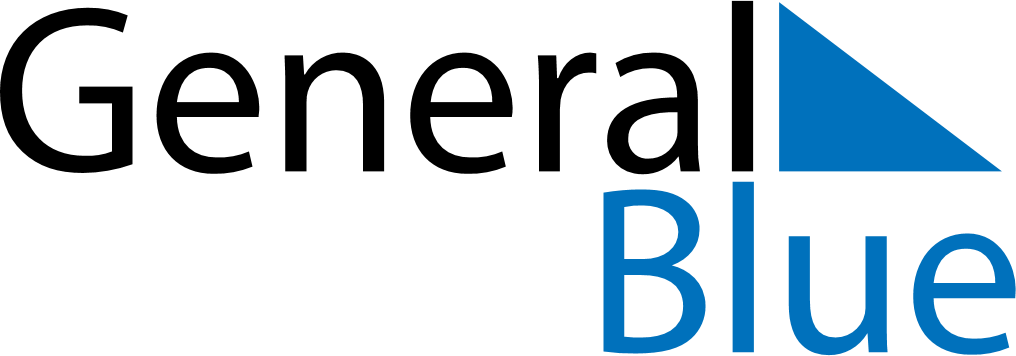 December 2026December 2026December 2026LatviaLatviaMondayTuesdayWednesdayThursdayFridaySaturdaySunday123456789101112131415161718192021222324252627Christmas EveChristmas DayBoxing Day28293031New Year’s Eve